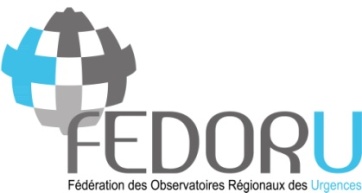 Réunion plénière, mardi 20 mai 2014Le Méditel, 28 Bd Pasteur, Paris 15èPROGRAMME 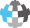 9h45	Accueil Café 10h	Présentation de la journée et informations FÉDORU	DGOS - Comité de Suivi des RPU, Nathalie Crégut 	ATIH - Présentation de Syrius, Max Bensadon 	InVS Oscour - Évolution de la collecte des RPU, Vanina Bousquet  	FEDORU – Qualité des RPU et harmonisation inter ORU, Bruno Maire12h  - 14 h	Pause déjeuner  	ARS Centre : Evaluation de la capacité de 25 SU à se mettre en conformité avec la réglementation relative à la généralisation des RPU, Mme Monique Titton 	Recommandations pour la création d’un ORU,  Pierre-Bernard Petitcolin 		Qualite des donnée RPU – Région Aquitaine, Vanina Bousquet (DCAR – InVS), Caroline Ligier (ORU Aquitaine), et Laure Meurice (DCAR – InVS – CIRE Aquitaine) 	Actes CCAM – Variabilité de la collecte – Jean-Claude Bartier, Gilles Viudes 	Quelles évolutions pour le RPU ?, Pierre-Bernard Petitcolin 	Hôpital en tension : Méthode pour la rédaction d’un document de synthèse, Gilles Viudes	17h00	Clôture de la journée